S2 Fig. Intensity and frequency of bleaching-level stress (acute) events. The highest annual maximum DHW based on observed (A) and projected (B) SST values as a indicator of intensity of acute events. Average number of bleaching-level stress events (when DHW > 4) per decade as an indicator of the frequency of acute events, derived from observed (C) and projected (D) SST time-series. Views for reefs in the north, centre, and south of the study area correspond to insets in Fig. 2A. 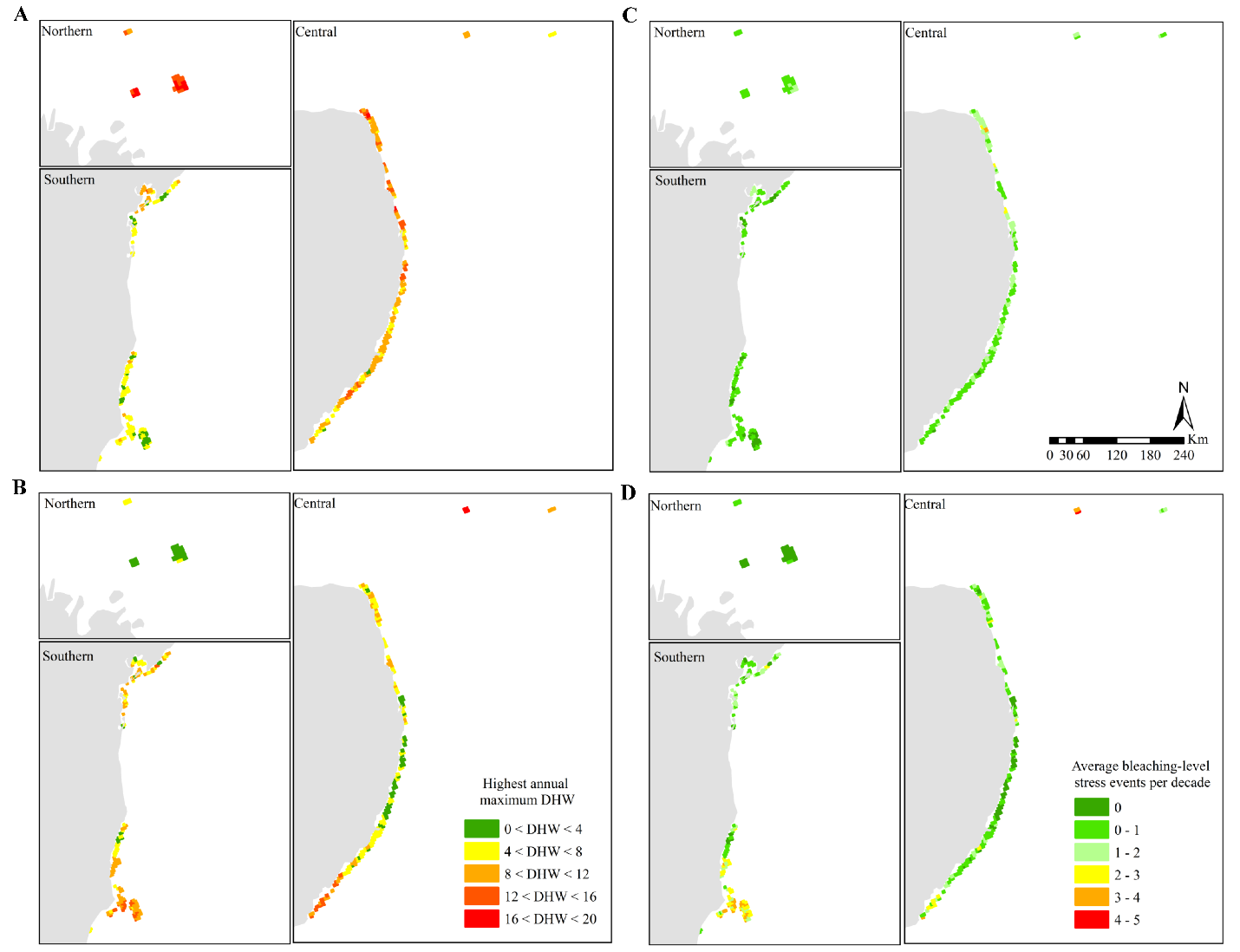 